         ГОСУДАРСТВЕННОЕ   БЮДЖЕТНОЕ  ПРОФЕССИОНАЛЬНОЕ  ОБРАЗОВАТЕЛЬНОЕ  УЧРЕЖДЕНИЕ «СМОЛЕНСКОЕ  ОБЛАСТНОЕ  МУЗЫКАЛЬНОЕ  УЧИЛИЩЕ ИМЕНИ  М. И. ГЛИНКИ »                              214000, г. Смоленск, 								Тел/факс (4812)  38 60 89ул. Дзержинского, д.17																				                                                    «08» мая 2018 г.								№  252									Директорам ДМШ, ДШИ	Государственное бюджетное профессиональное  образовательное учреждение  «Смоленское областное музыкальное училище имени М. И. Глинки»  извещает, что   с 29 мая по 09 июня  2018 года состоятся курсы повышения квалификации преподавателей   музыкально-теоретических дисциплин детских музыкальных школ, детских школ искусств по теме: «Современные методики преподавания музыкально-теоретических дисциплин в ДМШ, ДШИ».Регистрация слушателей курсов 29 мая 2018 г. с 10.00 до 10.45  по адресу: г. Смоленск, ул. Дзержинского, д. 17, Смоленское областное музыкальное училище имени М. И. Глинки (методический отдел, 3 этаж, ком. 112). Начало работы курсов в 11.00.Стоимость обучения 3500 руб. Возможен наличный и безналичный расчёт.Счета, договоры и акты выполненных работ будут высланы дополнительно после получения заявок на участие в курсах.По окончании курсов выдаётся удостоверение о повышении квалификации.Оплата командировочных расходов за счёт направляющих организаций.Заявки принимаются до 16 мая 2018 г. по e-mail: metodcentr67@yandex.ru   Приложение: заявка на участие в курсах на 1 л.ПриложениеЗ  А  Я  В  К  Ана участие в курсах повышения квалификации преподавателей   музыкально-теоретических дисциплин детских музыкальных школ, детских школ искусствпо теме: «Современныеметодики преподавания музыкально-теоретических дисциплин в ДМШ, ДШИ»1. Наименование образовательной организации:______________________________________________________________________________________________________________
2. Ф.И.О. участников (полностью), должности:_________________________________________________________________________________________________________              ________________________________________________________________________3. Форма оплаты (наличная, безналичная):____________________________________4. Сокращённое наименование образовательной организации (для выписки счёта)________________________________________________________________________5. ИНН: _________________________________________________________________6. Почтовый индекс, адрес, телефон:_________________________________________________________________________________________________________________7. Гостиница (да, нет, желаемый уровень комфортности):_______________________________________________________________________________________________Директор			______________			_______________________				       (подпись)				        (расшифровка подписи)МПО профессиональной переподготовкепреподавателей  музыкально-теоретических дисциплин ДМШ, ДШИ Смоленской областиДиректор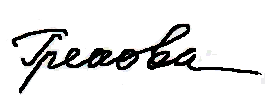 Е. П. Грекова